2018　夏休み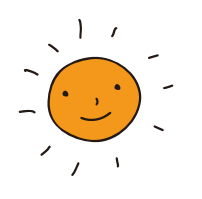 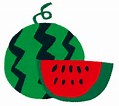 　　　　　　　　　　　　楽しい体験がいっぱい！　わくわくやってみよう！　感じてみよう！学んでみよう！　　夏休みの自由研究はこれでばっちり！！みどりの市民では夏休みの楽しい講座「エコアクティブ塾」を下記のとおり行います。参加ご希望の方はみどりの市民へお申し込みください。　みなさんのご参加をお待ちしています。＊くわしくはうら面を見てください。申込みは、コースとお名前・住所・連絡先・学年を明記して下記へファックス又はメール又は郵送でお申し込み下さい。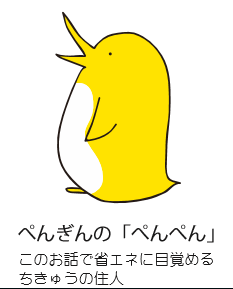 　　　　みどりの市民事務局　026－269－5092（fax兼）E-mail　midorit18@shinshu-u.ac.jp）　　　　〒388－8553　長野市若里4-17-1信州大学工学部ＵＦＯながの高木研究室内　　　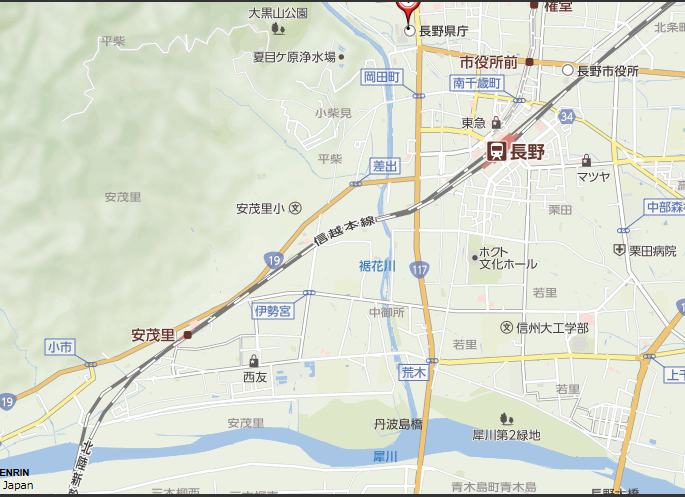 日　時塾　名場　所締め切り①8月1日（水）10：00～12：00川の中の生き物見っけ隊コムラサキの森（長野市・ＪＲ鉄橋の小市側下流の犀川河川敷）【9時半集合】7月27日（金）②８月２日（木）１0：３０～１2：0０体験！街も地球もどうして暑い？長野県環境保全協会（長野市新田町）７月30日（月）③８月９日（木）１０：００～12：30太陽の熱でおいしいカレーを作ろう！信州大学工学部構内（長野市若里）８月6日（月）